_________________________________________________________________Отчето деятельности Общественного совета при Министерстве финансов Камчатского края за 2018 год. Повышение открытости данных, обсуждение общественно значимых нормативно-правовых актов и ключевых бюджетных и финансовых документов Министерства финансов Камчатского края были основными направлениями работы Общественного совета при Министерстве финансов Камчатского края (Совета) в 2018 году.В соответствии с утвержденным Планом работы в 2018 году было проведено пять заседаний Общественного совета (19 января, 21 июня, 27 июля, 16 октября, 6 декабря), на которых состоялось рассмотрение и обсуждение следующих вопросов:Отчета Министерства финансов Камчатского края о выполнении плана работы за 2017 год;Доклада Министерства финансов Камчатского края «О реализации в 2017 году  Плана мероприятий по противодействию коррупции в Министерстве финансов Камчатского края»; Итогов декларационной компании 2018 года (сведения о доходах, расходах, об имуществе, обязательствах имущественного характера за 2017 год, представленные государственными гражданскими служащими Министерства финансов Камчатского края и директором КГБУ «Центр финансового обеспечения»);Пересмотр требований к закупаемым Министерством финансов Камчатского края и подведомственным ему государственным краевым бюджетным учреждением отдельным видам товаров, работ, услуг, утвержденных приказом Министерства финансов Камчатского края от 08.07.2016 года № 124;Отчета об исполнении Государственной программы Камчатского края «Управление государственными финансами Камчатского края» по итогам 2017 года;Отчета об исполнении Министерством финансов Камчатского края Плана по реализации принципов и механизмов (инструментов) открытости в деятельности исполнительных органов власти Камчатского края в 2018 году;Отчета об исполнении Министерством финансов Камчатского края Плана по реализации принципов и механизмов (инструментов) открытости в деятельности исполнительных органов власти Камчатского края в 2018 году;Проекта краевого бюджета на 2019 год и плановый период 2020 и 2021 годов;Плана мероприятий по противодействию коррупции в Министерстве финансов Камчатского края на 2018-2021 годы;Информации о результатах проверки организации работы по противодействию коррупции в Министерстве финансов Камчатского края, проведенной Главным управлением государственной службы Губернатора и Правительства Камчатского края;Выборочный анализ качества ответов на обращения граждан в Министерстве финансов Камчатского края в 2018 году. Кроме того, 2 марта 2018 года председатель Совета Твердохлеб Е.В. приняла участие во встрече с председателем Общественного совета при Министерстве РФ по развитию Дальнего Востока и представителями министерства, проводимой Агентством по внутренней политике Камчатского края. 15 октября 2018 года председатель Совета Твердохлеб Е.В. приняла участие в расширенном заседании Общественной палаты Камчатского края. 29 октября -1 ноября 2018 года члены Совета принимали активное участие в публичных слушаниях по обсуждению проекта закона Камчатского края «О краевом бюджете на 2019 год и на плановый период 2020 и 2021 годов».7 декабря 2018 года члены Совета приняли участие в семинаре, приуроченном к международному дню борьбы с коррупцией (орган, обеспечивающий проведение семинара-Министерство финансов Камчатского края).14 декабря 2018 года члены Совета приняли участие в заседании комиссии по соблюдению требований к служебному поведению государственных служащих Камчатского края и урегулированию конфликта интересов в Министерстве финансов Камчатского края.В отчетном периоде члены Совета приняли участие в 3 заседаниях аттестационной комиссии при Министерстве финансов Камчатского края, а также в 1 заседании конкурсной комиссии на замещение вакантной должности государственной гражданской службы в Министерстве финансов Камчатского края.В отчетном периоде члены Совета принимали участие в ежегодной Всероссийской программе «Дни финансовой грамотности в учебных заведениях» Камчатского края. В 2018 году членами Совета были рассмотрены 58 проектов нормативных правовых актов Министерства финансов Камчатского края.По итогам работы Совета за 2018 год успешно проведены мероприятия, имеющие видимые результаты и общественную значимость.На 2019 год намечены новые цели и задачи, направленные на совершенствование деятельности Совета, как органа общественного регулирования.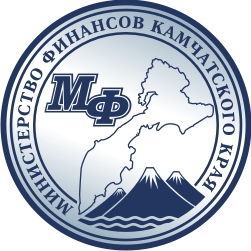 Общественный совет при Министерстве финансов   Камчатского   края